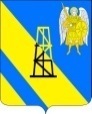 АДМИНИСТРАЦИЯ КИЕВСКОГО СЕЛЬСКОГО ПОСЕЛЕНИЯКРЫМСКОГО РАЙОНАПОСТАНОВЛЕНИЕ                    от  27.08.2018г.	                                                                               №  169                                                                село КиевскоеО внесении изменений в  постановление администрации Киевского сельского поселения Крымского района от 25 апреля 2018 года № 114 «О порядке и сроках применения взысканий, предусмотренных статьями 14.1, 15, 27.1 Федерального закона от 2 марта 2007 года № 25-ФЗ «О муниципальной службе в Российской Федерации»В целях актуализации правового акта устанавливающего порядок применения дисциплинарных взысканий, предусмотренных статьями 14.1, 15, 27.1Федерального закона от 2 марта 2007 года N 25-ФЗ «О муниципальной службе в Российской Федерации» по отношению к муниципальным служащим администрации Киевского сельского поселения Крымского района  в соответствии с Федеральным законом от 2 марта 2007 года № 25-ФЗ «О муниципальной службе в Российской Федерации» и Законом Краснодарского края от 8 июня 2007 года № 1244-КЗ «О муниципальной службе в Краснодарском крае»,  п о с т а н о в л я ю:Внести изменения в постановление администрации Киевского сельского поселения Крымского района от 25 апреля 2018 года № 114 «О порядке и сроках применения взысканий, предусмотренных статьями 14.1, 15, 27.1 Федерального закона от 2 марта 2007 года № 25-ФЗ «О муниципальной службе в Российской Федерации», изложив пункты 6, 9 и 10 приложения в новой редакции:«6. Взыскания, предусмотренные статьями 14.1,15, 27 Федерального закона от 2 марта 2007 года № 25-ФЗ «О муниципальной службе в Российской Федерации» применяются главой Киевского сельского поселения Крымского района (работодателем) на основании:1) доклада о результатах проверки, произведенной должностными лицами кадровой службы администрации поселения, ответственными за профилактику коррупционных, проверку достоверности и полноты  сведений о расходах в отношении муниципального служащего, его супруги (супруга) и (или) несовершеннолетних детей, представляемых в соответствии с Федеральным законом от 3 декабря 2012 года N 230-ФЗ "О контроле за соответствием расходов лиц, замещающих государственные должности, и иных лиц их доходам", и иных правонарушений в администрации Киевского сельского поселения Крымского района;2) рекомендации комиссии по соблюдению требований к служебному поведению муниципальных служащих администрации Киевского сельского поселения Крымского района и урегулированию конфликта интересов;3) объяснений муниципального служащего;4) иных материалов с учетом требований, запретов и ограничений, установленных законодательством о муниципальной службе.При применении взысканий, предусмотренных статьями 14.1, 15 и 27 Федерального закона от 2 марта 2007 года № 25-ФЗ «О муниципальной службе в Российской Федерации», учитываются характер совершенного муниципальным служащим коррупционного правонарушения, его тяжесть, обстоятельства, при которых оно совершено, соблюдение муниципальным служащим других ограничений и запретов, требований о предотвращении или об урегулировании конфликта интересов и исполнение им обязанностей, установленных в целях противодействия коррупции, а также предшествующие результаты исполнения муниципальным служащим своих должностных обязанностей.В акте о применении к муниципальному служащему взыскания в случае совершения им коррупционного правонарушения в качестве основания применения взыскания указывается часть 1 или 2 статьи 27.1 Федерального закона от 2 марта 2007 года № 25-ФЗ "О муниципальной службе в Российской Федерации".Копия акта о применении к муниципальному служащему взыскания с указанием коррупционного правонарушения и нормативных правовых актов, положения которых им нарушены, или об отказе в применении к муниципальному служащему такого взыскания с указанием мотивов вручается муниципальному служащему под расписку в течение пяти дней со дня издания соответствующего акта. 9. Взыскания, предусмотренные статьями 14.1, 15 и 27 Федерального закона от 2 марта 2007 года № 25-ФЗ "О муниципальной службе в Российской Федерации", применяются не позднее одного месяца со дня поступления информации о совершении муниципальным служащим коррупционного правонарушения, не считая периода временной нетрудоспособности муниципального служащего, пребывания его в отпуске, других случаев его отсутствия на службе по уважительным причинам, а также времени проведения проверки и рассмотрения ее материалов комиссией по урегулированию конфликтов интересов. При этом взыскание должно быть применено не позднее шести месяцев со дня поступления информации о совершении коррупционного правонарушения.Если в течение одного года со дня применения взыскания муниципальный служащий не был подвергнут дисциплинарному взысканию, предусмотренному пунктом 1 или 2 части 1 статьи 27 Федерального закона N 25-ФЗ (подпункты 1 и 2 пункта 2 настоящего Положения), он считается не имеющим взыскания.10. Муниципальный служащий вправе обжаловать взыскание в порядке, установленном законодательством Российской Федерации.».2. Главному специалисту администрации Киевского сельского поселения Крымского района З.А. Гавриловой обнародовать настоящее постановление и разместить на официальном сайте администрации Киевского сельского поселения Крымского района в сети Интернет.3. Настоящее постановление вступает в силу со дня официального обнародования.Глава Киевского сельского поселенияКрымского района                                                                        Б.С.Шатун